Achternaam: 		…………………………………………………………………………Voornaam:		……………………………………………………………………………Geboortedatum: 	……………………………………………………………………………hebben de intentie om hun zoon/dochter aan te melden als leerling van basisschoolAeresteijn te Langeraar m.i.v. (bij eerste schoolbezoek: vanaf de dag na 4e verjaardag):  ………………………………………………………….Op dit moment volgt hij/zij onderwijs op:……………………………………………………… Plak hier een eventuele foto: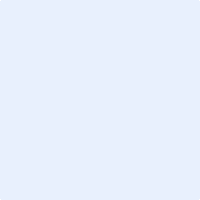 TOESTEMMING INWINNEN INFORMATIEIn het belang van deze aanmelding geven wij als ouders/verzorgers toestemming in voorkomende gevallen voor nu en in de toekomst:Het (laten) doen van aanvullend onderzoek/observatie zoals bijvoorbeeld logopedische screening,Het terugkoppelen van bevindingen van aanvullend onderzoek, screening of observaties naar de school en ons als ouders,Het inwinnen van informatie bij instanties waar ons kind al bekend is zoals bijvoorbeeld:consultatiebureau,peuterspeelzaal,kinderdagverblijf,andere basisschool,buitenschoolse opvang.Ouder		 					Ouder		verzorger						verzorger	voogd*:						voogd*:	……………………………………………………………………		…………………………………………………………………..Beide ouders/verzorgers moeten een handtekening zetten. Na deze intentie-aanmelding ontvangt u een bevestiging. Tevens ontvangt u een uitnodiging voor een intakegesprek.Vervolgens zal er definitieve aanmelding plaatsvinden.* aanvinken wat van toepassing is.Voorlopig inschrijfformulierGegevens leerling:Achternaam: 		……………………………………………………………..Voornamen:		……………………………………………………………..Roepnaam:		……………………………………………………………..Geboortedatum:	……………………………………………………………..Geslacht:		M     	 VAdres:			……………………………………………………………..Postcode:		……………………………………………………………..Woonplaats:		……………………………………………………………..Gemeente:		……………………………………………………………..Telefoon:		…………………………………………………………….. Geheim:    ja     	neeNationaliteit:		……………………………………………………………..2e nationaliteit: 	……………………………………………………………..Geboorteland:		……………………………………………………………..Geboorteplaats	:	……………………………………………………………..Gezindte:		……………………………………………………………..Gedoopt :		ja nee 	BSN nr.(burger service nummer/sofinummer): ……………………………………………………………..(Graag een kopie van kennisgeving Sofinummer, of een kopie van identiteitskaart/paspoort bijvoegen)Naam huisarts:		……………………………………………………………..Tel. nr.:			……………………………………………………………..Naam tandarts:		……………………………………………………………..	Tel. nr.:			……………………………………………………………..Extra tel.nr. bij afwezigheid ……………………………………………………………..  van ……………………………………………………………..            Gegevens ouder / verzorger / voogd (1)Achternaam:		……………………………………………………………..Voornamen:		……………………………………………………………..Relatie tot leerling: 	……………………………………………………………..Geslacht:			M     	 V	Geboortedatum:	……………………………………………………………..Adres:			……………………………………………………………..Postcode:		……………………………………………………………..	Woonplaats:		……………………………………………………………..Gemeente:		……………………………………………………………..	Telefoon:		……………………………………………………………..	Telefoon werk:		……………………………………………………………..	Mobiele nummer:	……………………………………………………………..E-mail adres:		……………………………………………………………..	Burgerlijke staat:	……………………………………………………………..		Nationaliteit:		……………………………………………………………..	Geboorteland:		……………………………………………………………..	Geboorteplaats	:	……………………………………………………………..Beroep:			……………………………………………………………..	Gegevens ouder / verzorger / voogd (2)Achternaam:		……………………………………………………………..Voornamen:		……………………………………………………………..Relatie tot leerling: 	……………………………………………………………..Geslacht:			M     	 V	Geboortedatum:	……………………………………………………………..Adres:			……………………………………………………………..Postcode:		……………………………………………………………..Woonplaats:		……………………………………………………………..Gemeente:		……………………………………………………………..Telefoon:		……………………………………………………………..	Telefoon werk:		……………………………………………………………..	Mobiele nummer:	……………………………………………………………..E-mail adres:		……………………………………………………………..	Burgerlijke staat:	……………………………………………………………..Nationaliteit:		……………………………………………………………..Geboorteland:		……………………………………………………………..Geboorteplaats	:	……………………………………………………………..Beroep:			Gezinssamenstelling:De leerling is het   ……………………………………………………………..  kind uit een gezin van …………………………………………………………….. kinderen.Broertjes en zusjes:Naam:  ……………………………………………………………Geboortedatum:…………………………………………………………Naam:  ……………………………………………………………Geboortedatum:…………………………………………………………Naam:  ……………………………………………………………Geboortedatum:…………………………………………………………Naam:  ……………………………………………………………Geboortedatum:…………………………………………………………Naam:  ……………………………………………………………Geboortedatum:…………………………………………………………Alleen voor kinderen die van een andere basisschool komen:Naam van de school:			……………………………………………………………..	Directeur:				……………………………………………………………..Adres:					……………………………………………………………..Postcode:				……………………………………………………………..Plaats:					……………………………………………………………..Telefoonnummer:			……………………………………………………………..De leerling zat hier in groep: 		……………………………………………………………..Heeft de leerling daar gedoubleerd? 		ja	neeZo ja, in welke groep?			……………………………………………………………..Vragenlijst bij het inschrijfformulier: (Hoeft alleen ingevuld te worden als uw kind voor het eerst naar de basisschool gaat)Naam kind:  ……………………………………………………………..          begon te praten op een leeftijd van ongeveer ………………………………………………jaar en ……………………………………………………………..maanden,begon zinnen te zeggen op een leeftijd van ongeveer …………………………………jaar en  ……………………………………………………………..maanden,begon te kruipen op een leeftijd van ongeveer ……………………………………………jaar en ……………………………………………………………..maanden,begon te lopen op een leeftijd van ongeveer ……………………………………………… jaar en ……………………………………………………………..maanden.Zonder aandacht van mijn kant houdt mijn kind zichzelf goed bezig.zelden of nooit 	soms 	dikwijls 	heel vaakMijn kind past zich in nieuwe situaties soepel aan.zelden of nooit 	soms 	dikwijls 	heel vaakAls mijn kind speelt is het geconcentreerd bezig.zelden of nooit 	soms 	dikwijls 	heel vaakMijn kind zoekt uit zichzelf aansluiting bij andere kinderen.zelden of nooit 	soms 	dikwijls 	heel vaakMijn kind kan met broer(s) en / of zus(sen) goed opschieten.zelden of nooit 	soms 	dikwijls 	heel vaakMijn kind is goed verstaanbaar. zelden of nooit 	soms 	dikwijls 	heel vaakMijn kind is in staat om zijn / haar handelen te verwoorden.zelden of nooit 	soms 	dikwijls 	heel vaakMijn kind is driftig.zelden of nooit 	soms 	dikwijls 	heel vaakMijn kind vertoont agressief gedrag. zelden of nooit 	soms 	dikwijls 	heel vaakMijn kind is over beweeglijk. zelden of nooit 	soms 	dikwijls 	heel vaakMijn kind is faalangstig.zelden of nooit 	soms 	dikwijls 	heel vaakMijn kind is in staat om een opdracht juist uit te voeren.zelden of nooit 	soms 	dikwijls 	heel vaakMijn kind wil graag dingen onderzoeken / ontdekken. zelden of nooit 	soms 	dikwijls 	heel vaakMedische gegevens:Is er sprake van bijzondere ziektes?ja	neeZo ja, wat is voor de school van belang?  …………………………………………………………………………..…………………………………………………………………………………………………………………………………………………Gebruikt uw kind medicatie?ja	neeZo ja, wilt u een toelichting geven? ………………………………………………………………………………………………………………………………………………………………………………………………………………………………………Is er sprake van allergieën? ja	neeZo ja, welke? ……………………………………………………………………………………………………………………………………………………………………………………………………………………………………………………………………………Wat zijn de kenmerken? Waar moet school op letten?…………………………………………………….…………………………………………………………………………………………………………………………………………………Is uw kind zindelijk?ja	neeKan uw kind zonder hulp naar het toilet?ja	neeIs uw kind momenteel onder behandeling van een fysiotherapeut?ja	neeZo ja, waarvoor? …………………………………………………………………………………………………………………..…………………………………………………………………………………………………………………………………………………Is uw kind momenteel onder behandeling van een logopedist?ja	neeZo ja, waarvoor? …………………………………………………………………………………………………………………..………………………………………………………………………………………………………………………………………………..Is uw kind momenteel onder behandeling van een andere specialist?ja	neeZo ja, welke? En waarvoor? ………………………………………………………………………………………………………………………………………………………………………………………………………………………………………………Zijn er verslagen van instanties zoals het ziekenhuis, RIAGG, GGD, GGZ enz.?ja	neeIs uw kind rechtshandig?ja	neeOpvoeding:Zijn er dingen in de opvoeding waar u regelmatig tegenaan loopt?ja	neeZo ja, welke? ……………………………………………………………………………………………………………………………………………………………………………………………………………………………………………………………………………Heeft uw kind een peuterspeelzaal bezocht?ja	neeZo ja, hoe verliep dat? ………………………………………………………………………………………………………………………………………………………………………………………………………………………………………………………..…Wat is de naam van de peuterspeelzaal? ………………………………………………………………………………………………………………………………………………………………………………………………………………………….Hoeveel dagdelen heeft uw kind de peuterspeelzaal bezocht?.........................................Heeft uw kind een kinderdagverblijf / gastouder bezocht?ja	neeZo ja, hoe verliep dat? ……………………………………………………………………………………………………….………………………………………………………………………………………………………………………………………………Wat is de naam van het kinderdagverblijf / gastouder? ………………………………………………..………………………………………………………………………………………………………………………………………………Hoeveel dagen heeft uw kind het kinderdagverblijf / gastouder bezocht? ………………….……………………………………………………………………………………………………………………………………………….Is uw kind door de peuterspeelzaal of kinderdagverblijf aangemeld voor Voorschoolse Educatie?ja	neeToelichting: …………………………………………………………………………………………………………………………………………………………………………………………………………………………………………………………………………Verwachtingen:Denkt u dat uw kind zin heeft om naar de basisschool te gaan?ja	neeZo nee, wat denkt u dat uw kind dwarszit? ……………………………………………………………………..……………………………………………………………………………………………………………………………………………….Denkt u dat uw kind aanpassingsproblemen zal hebben ten aanzien van:De regels in de klas? 					ja	neeHet stilzitten?						ja	neeHet accepteren dat de leerkracht zegt wat er moet gebeuren? 	ja      neeHet rekening houden met anderen?			ja	neeDenkt u dat uw kind het lichamelijk aan kan?	ja	neeDenkt u dat uw kind extra ondersteuning nodig heeft op school?ja	neeZo ja, waarvoor denkt u dat uw kind dat nodig heeft? …………………………………………………………………………………………………………………………………………………………………………………………………….En zo ja, wat denkt u dat uw kind dan nodig heeft? ………………………………………………………..…………………………………………………………………………………………………………………………………………………Als uw kind extra ondersteuning nodig heeft hebben wij tien weken om samen met u en externe deskundigen te onderzoeken wat uw kind precies nodig heeft en of wij dat als school kunnen bieden.Mochten wij die zorg om bepaalde redenen niet kunnen bieden, dan zullen we dat met u bespreken en samen met u en een onderwijsspecialist van het samenwerkingsverband op zoek gaan naar een school, die dat aanbod wel kan bieden.Emotionele stabiliteit:Wat maakt uw kind boos?…………………………………………………………………………………………………………………………………………………Hoe reageert uw kind hierop?…………………………………………………………………………………………………………………………………………………Wat maakt uw kind angstig?…………………………………………………………………………………………………………………………………………………Hoe gaat u hiermee om? …………………………………………………………………………………………………………………………………………………Interesses van uw kind:Beschrijf de interesses van uw kind. Mijn kind is geïnteresseerd in:…………………………………………………………………………………………………………………………………………………Vertel iets over het taalgebruik van uw kind. (denk bijvoorbeeld aan woordenschat, woordkeus, lange zinnen, korte zinnen, waarom vragen enz.)…………………………………………………………………………………………………………………………………………………Is er sprake van hoogbegaafdheid in de familie? ja	neeHoe is het speelgedrag van uw kind?…………………………………………………………………………………………………………………………………………………Hoe gaat uw kind om met regels en afspraken?…………………………………………………………………………………………………………………………………………………Hoe gaat uw kind om met emoties, stemmingen, problemen met andere kinderen en volwassenen? …………………………………………………………………………………………………………………………………………………Algemeen:Komt vastgestelde dyslexie in de familie voor?ja	neeZo ja, bij welk familielid?…………………………………………………………………………………………………………………………………………………Was het geboortegewicht van uw kind lager dan 2500 gram? (Dit in verband met mogelijkheid risico/aanwijzing dyslexie)ja	neeHeeft uw kind ingrijpende gebeurtenissen meegemaakt (ongeluk, overlijden van verwanten, ziekenhuisopname, scheiding van ouders enz.)?ja	neeZo ja, wilt u een toelichting geven?…………………………………………………………………………………………………………………………………………………Wat vindt u goede eigenschappen van uw kind?…………………………………………………………………………………………………………………………………………………Wat wilt u ons nog meer laten weten met betrekking tot uw kind?…………………………………………………………………………………………………………………………………………………WA-verzekering?ja	neeOndergetekende verklaart dat dit formulier naar waarheid is ingevuld. Ouder		 					Ouder		verzorger						verzorger	voogd*:						voogd*:	Handtekening:							Handtekening:---------------------------------------------------				--------------------------------------------------Datum: ----------------------------------------	            			Datum: ---------------------------------------   Beide ouders/verzorgers moeten een handtekening zetten. Bedankt voor het invullen. Wilt u bij deze formulieren een kopie van Kennisgeving BSN-nummer, of een kopie van de identiteitskaart/paspoort van uw kind doen?U kunt het ingevulde formulier mailen naar m.morelisse@aeresteijn.nl of inleveren op school bij de administratie.